Thames Valley IRRV Association Day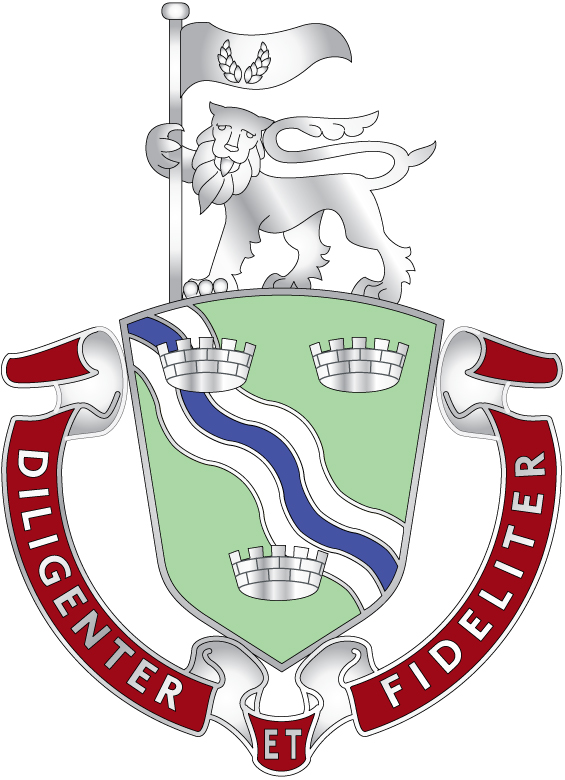 Friday 26th April 2024Jubilee Hall, Hartley Wintney, Hook, RG27 8RQAgenda*timings are approximatePlease let us know if you’ll be attending so we can arrange the catering. To book your place for the seminar, please contact Andy Taplin [andy.taplin@southwark.gov.uk] or Emma Bevington [emma.bevington@southwark.gov.uk]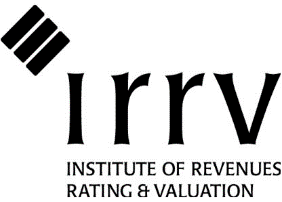 Time12:30Arrival, networking and lunchLunch kindly provided by Rundles, Newlyn and Excel Civil Enforcement13:30Sarah Naylor – Dukes Bailiffs Ltd“Out of year – out of capacity”14:00Nigel Blair - NEC“Debt management”14:30Break15:00Dan Pearce – Telsolutions“Changing behaviour of debtors post-covid”15:30Paul Whyte – Whyte and Co.“Civil enforcement industry – an update”16:00 Thames Valley AGMIncluding election of new officers